How Many Squares in a Big Square? From Preschool Math byBob Williams, Debra Cunningham, and Joy LubawyMaterials:PaperScissorsProcedure:Instruct your child to take a square and cut through half way to make a rectangle (if your child needs help, help them cut).  You can also fold the paper in half and have your child cut on the line.Lay the rectangles on top of each other.  Are they the same size?Encourage the child to cut the rectangles in half.  Ask your child how many squares did they start with.  You can also show your child that putting two squares together creates a rectangle.If your child is interested, have them cut three rectangles for each of the four squares that they cut.Ask them how many rectangles they have now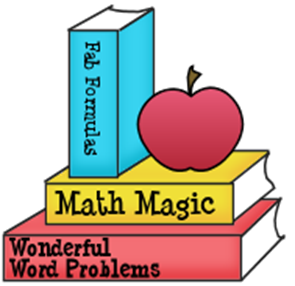 A Breath of Fresh AirMoving and Learning Across the CurriculumBy Rae PicaMaterials:NoneProcedure:Talk to your child about balloons and what’s meant by inflating and deflating.  Does this happen slow or fast?Ask them to imagine that they are a balloon.  Have the child inflate by inhaling and then deflate by exhalingFor inflating, ask your child to start off in a small shape, as close to the floor as possible.  He/she is going to get bigger as a balloons do when inflating.  As your child deflates/ they should get smaller and smaller.Make sure your child is inhaling and exhaling through their noses.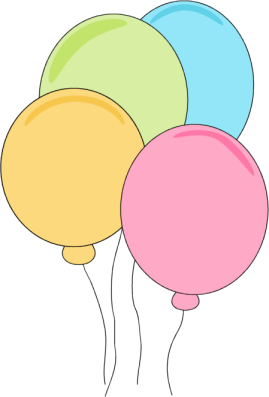 Easy MoveMaterials:2 books about the same weightAt least 5 drinking strawsProcedure:Place one book on a tablePlace all straws on the table and place the other book on the straws.Push each book with one finger to move it.  Which book was easier to move.Vocabulary words:Friction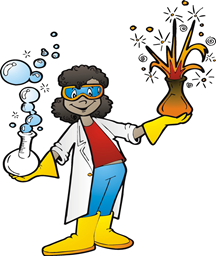 Science in Seconds for Kids by Jean Potter